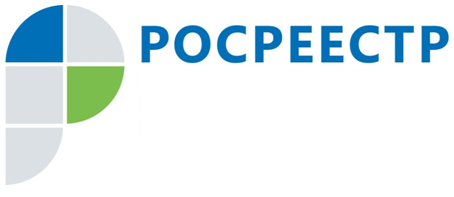 ПРЕСС-РЕЛИЗСвыше 430 тысяч прав на недвижимость зарегистрировано Управлением Росреестра по Иркутской областиС января по август Управление Росреестра по Иркутской области зарегистрировало свыше 430,5 тысячи прав, ограничений и обременений объектов недвижимости. В том числе за указанный период более 26 тысячи прав было оформлено по заявлениям о проведении единой процедуры государственного кадастрового учета и государственной регистрации прав. Средний фактический срок оформления недвижимости составил два дня. Это более чем в три раза меньше установленного законом срока. По документам, поданным в офисах многофункционального центра, средний срок регистрации прав составил четыре дня, что практически в два раза меньше срока, установленного законом.Подать документы на кадастровый учет, регистрацию прав, предоставление сведений из Единого государственного реестра недвижимости жители Иркутской области могут в любом офисе многофункционального центра.Также обратиться за услугами Росреестра можно через официальный сайт ведомства. При этом государственная пошлина за регистрацию прав для граждан уменьшится на 30%, а срок процедуры сократится до одного дня.Переоформить право собственности на недвижимое имущество по электронному пакету документов возможно только в случае, если собственник данной недвижимости предварительно подал в офисе многофункционального центра заявление, разрешающее проведение сделок с его недвижимостью в электронном виде. Исключением являются ситуации, когда документы в интересах граждан подаются нотариусами, органами власти или кредитными организациями. Не требуется также специального заявления от собственника, если электронный пакет документов на регистрацию сделок с его недвижимостью удостоверяется электронной подписью, выданной Федеральной кадастровой палатой Росреестра. С информацией об Удостоверяющем центре Федеральной кадастровой палаты Росреестра, а также порядке получения электронной подписи можно ознакомиться на сайте https://uc.kadastr.ru/.   Контакты для СМИИрина Кондратьеваспециалист-эксперт отдела организации, мониторинга и контроляУправления Росреестра по Иркутской областител. раб.: 8 (3952) 450-107тел. моб.: +79248231401E-mail: presscentr@just38.ruСайт:www.rosreestr.ruwww.rosreestr38.ruСтраницы в социальных сетях:http://vk.com/rosreestr38http://facebook.com/rosreestr38http://twitter.com/rosreestr38